 Faculty-Staff Work Percentage and 
Duration Chart for Benefits Eligibility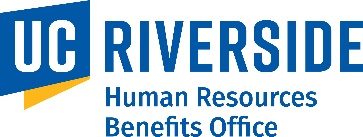 Note: Employees in per diem, casual/restricted (students), by agreement or seasonal appointments are eligible for Core benefits if appointed to work at least 75 percent time for at least three months.Benefit PackageCombined Work, Adjustment % and DurationRetirement EligibilityUC Benefit Plans AvailableFull50% or more and 12 months or moreComplete 1,000 hours in a retirement-eligible position (or 750 hours for Non-Senate Instructional Unit) in a rolling 12-month period.UCRP (Mandatory) DCP After Tax, 403(b), 457(b) (Optional)Medical, Dental, Vision, Legal, UC Basic Disability, Short-Term Disability, Long-Term Disability, Behavioral Health, UC Basic Life, Supplement Life, Dependent Life, AD&D Health Flexible Spending Account, Dependent Care Flexible Spending Account, Supplemental Health Plans, Faculty and Staff Assistance Program, Family Care Resources and Pet InsuranceMid-Level50% or more for 12 months or more or in Visiting Titles appointments100% for at least 3 months, but less than 12 months.DCP Safe Harbor (Mandatory) DCP After Tax, 403(b), 457(b) (Optional)Medical, Legal, UC Basic Disability, Short-Term Disability, Long-Term Disability, Behavioral Health, UC Basic Life, Supplement Life, Dependent Life, AD&D Health Flexible Spending Account, Dependent Care Flexible Spending Account, Supplemental Health Plans, Faculty and Staff Assistance Program, Family Care Resources and Pet InsuranceCore43.75% or more but does not satisfy % and duration for Full or Mid-level benefits.DCP Safe Harbor (Mandatory) DCP After Tax, 403(b), 457(b) (Optional)CORE Medical only, Legal, UC Basic Disability, Short-Term Disability, Long-Term Disability, Behavioral Health, UC Basic Life, Supplement Life, Dependent Life, AD&D Health Flexible Spending Account, Dependent Care Flexible Spending Account, Supplemental Health Plans, Faculty and Staff Assistance Program, Family Care Services and Pet InsuranceNo BenefitsLess than 43.75%.DCP Safe Harbor (Mandatory) DCP After Tax, 403(b), 457(b) (Optional)Faculty and Staff Assistance Program 